MENSAGEM AO PROJETO DE DECRETO LEGISLATIVO Nº            /2019, QUE CONFERE AO PASTOR LEANDRO DOS SANTOS LIBERATO, O TÍTULO DE “CIDADÃO ITATIBENSE”.Senhores Vereadores:Leandro dos Santos Liberato, filho de Marcio Luciano Liberato e Idnéia Rodrigues Liberato, nasceu no dia 27 de maio de 1984 na cidade do Rio de Janeiro. Casou se com Elizabete Neves Vicente em 04 de Outubro de 2003, onde tiveram um filho, Gabriel Vicente Liberato.Em novembro de 2015, chegava na cidade de Itatiba como Missionário enviado pelo pastor Presidente Melchizedec Dias Batista para dirigir a Igreja Evangélica Assembleia de Deus Melquizedeque, hoje localizada no bairro do Novo Horizonte. Passou a residir nos prédios do  Corradine  e posteriormente na rua Humberto Hercules no bairro Novo Horizonte.Exercendo o ofício pastoral desempenhou também, alguns serviços de benefício social, tais como Evangelização em praças públicas, bairros e casas. Cooperou com trabalho de reintegração de pessoas ao convívio social, encaminhando dependentes químicos a casa de Recuperação, acompanhando aqueles que outrora eram reféns dos vícios e realizando cultos evangélicos no sistema carcerário. Desempenha também um trabalho de visita aos Asilos e coopera com a Pastoral da Santa Casa de Misericórdia através de sua equipe.Durante este período, passou a realizar o COGEADEM ITATIBA– Congresso Geral das Assembleias de Deus Melquizedeque em Itatiba, um Evento que atrai no mês de Abril caravanas de diversas cidades do Estado de São Paulo, tais como Campinas, Jundiaí, Jarinu, Atibaia, Morungaba e tantas outras. Tendo presente também caravanas de outros estados do Brasil como; Rio de Janeiro, Minas Gerais e Curitiba. Sendo assim, cooperando cada vez mais com valorização de nossa cidade e tornando-a cada vez mais conhecida nacionalmente. Ora vista que o evento tem a participação de grandes nomes do meio Gospel, como; cantores, pastores e conferencistas!Hoje com 35 anos e 16 anos de casamento, juntamente com sua família, podemos dizer que temos o jovem pastor Leandro Liberato, como referência de pessoa, temente a Deus, de caráter ilibado, alguém a ser imitado, não somente pela posição que exerce, mas sim pela pessoa amável e simples que é.                              PALÁCIO 1º DE NOVEMBRO, 12 de agosto de 2019.Willian SoaresVereador – Vice-Presidente – SDPROJETO DE DECRETO LEGISLATIVO Nº         /2019EMENTA: CONFERE AO PASTOR LEANDRO DOS SANTOS LIBERATO O TÍTULO DE“CIDADÃO ITATIBENSE”.A Câmara Municipal de Itatiba aprova:Art. 1º - A Câmara Municipal de Itatiba, em nome da população reconhecida, confere, por comprovado merecimento, ao Pastor LEANDRO DOS SANTOS LIBERATO, o título de “CIDADÃO ITATIBENSE”.Art. 2º - O respectivo diploma ser-lhe-á entregue em dia, hora e local a serem designados de comum acordo entre o agraciado e a Mesa Diretora da Edilidade.Art. 3º - As despesas decorrentes deste DECRETO correrão à conta de verba orçamentária própria.Art. 4º - Este DECRETO entrará em vigor na data de sua publicação, revogadas as disposições em contrário.PALÁCIO 1º DE NOVEMBRO, 12 de agosto de 2019.Willian SoaresVereador – Vice-Presidente - SD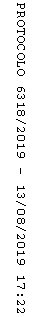 